Załącznik Nr 4 do Zapytania Ofertowego nr CUS/BK/01/2020  Klauzula informacyjnaWykonawca składając ofertę w niniejszym postępowaniu wyraża zgodę na przetwarzanie swoich danych osobowych oraz przyjmuje do wiadomości, że dane osobowe zebrane w wyniku procesu rekrutacji/wyboru wykonawcy mogą być udostępniane przez Stowarzyszenie EDUQ w celu monitoringu, sprawozdawczości i audytu realizowanego projektu, wyłącznie podmiotom uprawnionym do prowadzenia powyższych czynności lub ich przedstawicielom zgodnie z Rozporządzeniem Parlamentu Europejskiego i Rady (UE) 2016/679 z dnia 27 kwietnia 2016 r., dalej zwane RODOZgodnie z art. 13 Ogólnego Rozporządzenia o Ochronie Danych Osobowych z dnia 27 kwietnia 2016 r. (Dz. Urz. UE L 119 z 04.05.2016) Stowarzyszenie EDUQ informuje iż:Administratorem Pani/Pana danych osobowych jest Stowarzyszenie EDUQ reprezentowane przez jej Prezesa z siedzibą 84-300 Lębork, ul. Krzywoustego 1;kontakt z Inspektorem Ochrony Danych - celem przetwarzania danych osobowych jest: przeprowadzenie procedury wyboru wykonawcy zgodnie z zasadą konkurencyjności (podst. art. 6 ust. 1 lit. c RODO), w przypadku wyboru oferty, realizacja umowy (podst. art. 6 ust. 1 lit. b RODO), monitoring, sprawozdawczość i audyt realizowanego projektu, wyłącznie przez podmioty uprawnione do prowadzenia powyższych czynności (podst. art. 6 ust. 1 lit. a RODO);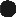 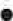 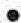 odbiorcami Pani/Pana danych osobowych będą wyłącznie podmioty uprawnione do uzyskania danych osobowych;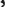 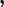 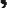 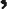 Pana/Pani dane osobowe będą przechowywane przez okres 5 lat na zasadach ogólnych, chyba, że grantodawca zastrzegł inny okres;posiada Pan/Pani prawo wniesienia skargi do organu nadzorczego;posiada Pani/Pan prawo do żądania od administratora dostępu do danych osobowych, prawo do ich sprostowania, usunięcia lub ograniczenia przetwarzania, prawo do wniesienia sprzeciwu wobec przetwarzania, prawo do przenoszenia danych, prawo do cofnięcia zgody w dowolnym momencie, z zastrzeżeniem punktu 5;w przypadku uznania, że przetwarzanie danych osobowych narusza przepisy RODO, ma Pan/Pani prawo wniesienia skargi do Prezesa Urzędu Ochrony Danych Osobowych;podanie danych osobowych jest dobrowolne, jednakże odmowa podania danych może skutkować odmową zawarcia umowy.data i podpis osoby prowadzącej procedurę, działającej w imieniu Zamawiającego